Booking made by (name):			Job Title:   	School/Setting:	 	Telephone No:			Email Address*:		All sections of this booking form need to be completed.Please do not use personal email addresses UNLESS you are a childminder.Email confirmations will be sent to delegates’ email addresses and the person* who has made the bookings.**If you have any additional needs or requirements, please let us know when booking**Booking is essential for all courses and briefings.  All cancellations must be made via email at least 2 weeks in advance (unless in exceptional circumstances) or a charge will be incurred.Please return this form to EarlyYearsBusinessSupport@sheffield.gov.uk as soon as possibleYour booking will be confirmed on receipt of the booking form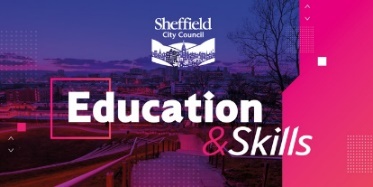 Are you subscribed to the Traded Service Package?YesNoNot sureCourse Code:  Course Code:  Course Title:  Course Title:  Course Title:  Course Date/s:  Name of DelegateName of DelegateName of DelegateSchool/Setting/ChildminderDelegate Email Address Delegate Email Address 1.Job Title:  Job Title:  Job Title:  Job Title:  Job Title:  2.Job Title:  Job Title:  Job Title:  Job Title:  Job Title:  Course Code:  Course Code:  Course Title:  Course Title:  Course Title:  Course Date/s:  Name of DelegateName of DelegateName of DelegateSchool/Setting/ChildminderDelegate Email Address Delegate Email Address 1.Job Title:  Job Title:  Job Title:  Job Title:  Job Title:  2.Job Title:  Job Title:  Job Title:  Job Title:  Job Title:  Course Code:  Course Code:  Course Title:  Course Title:  Course Title:  Course Date/s:  Name of DelegateName of DelegateName of DelegateSchool/Setting/ChildminderDelegate Email Address Delegate Email Address 1.Job Title:  Job Title:  Job Title:  Job Title:  Job Title:  2.Job Title:  Job Title:  Job Title:  Job Title:  Job Title:  